§222.  Policy and purposeThe Legislature finds that there exists between Maine and its neighboring Canadian Provinces of New Brunswick, Quebec, Nova Scotia, Prince Edward Island and Newfoundland, a broad range of shared experience, cultural traditions, social and economic conditions and common goals, including shared recognition of the urgent need to strengthen human services, to effectively use and conserve our natural resources and to pursue economic development within a framework of responsible environmental regulation.  [PL 1977, c. 605, §1 (NEW).]The Legislature further finds that Maine enjoys with these provinces an increasing level of cooperation, commerce and other interaction as the opportunity and need for this interaction are increasingly recognized by both public and private officials.  [PL 1977, c. 605, §1 (NEW).]The Legislature declares that it attaches the highest importance to the pursuit of common goals and to the further strengthening of relations in all areas between Maine and the Canadian Provinces.  [PL 1977, c. 605, §1 (NEW).]The Legislature further declares that one of the best ways of pursuing these common goals and of strengthening these relations is to encourage understanding and cooperation between itself and the legislative bodies of the Canadian Provinces and thus between the citizens of Maine and those of the Provinces of Canada.  [PL 1977, c. 605, §1 (NEW).]SECTION HISTORYPL 1977, c. 605, §1 (NEW). The State of Maine claims a copyright in its codified statutes. If you intend to republish this material, we require that you include the following disclaimer in your publication:All copyrights and other rights to statutory text are reserved by the State of Maine. The text included in this publication reflects changes made through the First Regular and First Special Session of the 131st Maine Legislature and is current through November 1, 2023
                    . The text is subject to change without notice. It is a version that has not been officially certified by the Secretary of State. Refer to the Maine Revised Statutes Annotated and supplements for certified text.
                The Office of the Revisor of Statutes also requests that you send us one copy of any statutory publication you may produce. Our goal is not to restrict publishing activity, but to keep track of who is publishing what, to identify any needless duplication and to preserve the State's copyright rights.PLEASE NOTE: The Revisor's Office cannot perform research for or provide legal advice or interpretation of Maine law to the public. If you need legal assistance, please contact a qualified attorney.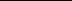 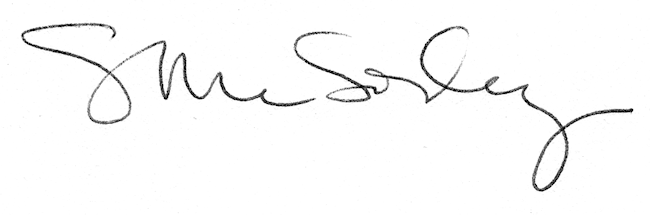 